 Revision Roll it Recap Game – Unit 2 Working in Health & Social CareInstructions: Roll the dice to choose a column. Roll again to decide the row. Answer on a post-it note and stick it on top; one winner!Post-it note answersAcceptable answers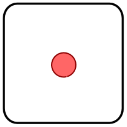 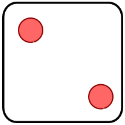 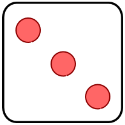 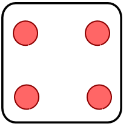 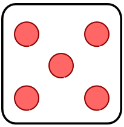 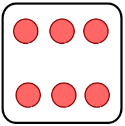 1. List three key words for describing the job role of a GP2.  List 4 Allied Health Professionals working in the NHS3. What does RIDDOR stand for?4.  What is a Neurologist a specialist in?5.  Which professional assesses a service users ability to live at home, independently?6.  Name the service which carry out daily tasks on behalf of service users7.  What 3 professions does the NMC monitor and regulate? 8.  Name 2 professions the HCPC monitor and regulate9.  What organisation inspects SEN schools10.  Name May 2018’s new regulation, which supersedes the Data Protection Act11.  What care setting policy ensures discrimination will have consequences?12.  What two professional job role are involved with delivering babies?13.  Name the barrier to access that people who are sight impaired, may face.14.   What organisation offers Nurses training and ensures a high standard in qualifications?15.  What qualification do new care staff need to achieve, in residential Homes?16.  Name three job roles which support service users emotional well-being17.   Name the charity funded organisation that supports adults with learning difficulties18.  Define empowerment19.  What is the difference between professional and non-professional HSC job roles?20.  Give 3 roles of the GMC21.  Name the 6 c’s22.  Identify the three sectors in health and social care23. Describe a Neonatal Nurses job role28. Write an overview of the job role of a cardiologist, using key terminologies25. List the FIVE stages of a risk assessment26. What does COSHH stand for27.  Outline key features of COSHH28.  Name the 9 characteristics protected by the Equality Act 201029. Explain the care value - Promoting Anti-discriminatory Practices30. Describe the service a hospice offers31.  Name two factors that are considered when deciding eligibility32. What organisation inspects care homes, hospital and GP surgeries?33.  What is the role of trade unions?34.  What is the role of the Early Years Foundation Stage35. Define what Whistle blowing is (and not blowing an actual whistle!)        Use key terminologies36.  What role does the British Medical Association have, for GP’s?1. 2.  3. 4.  5.  6.  7.  8.  9.  10.  11.  12.  13.  14.   )15.  16.  17.  18.  19. 20.  21.   22.  23. 28. 25. 26. 27.  28.   29. 30. 31.  32. 33.  34.  35.36.  1. Assess, Examine, Test, Diagnose, Advice, Prescribe, Refer on.2.  Physiotherapist, Occupational Therapist, Dietician, Art therapist, speech & language3. Reporting of Injury, Disease or Dangerous Occurrences Regulations4.  Injury or conditions affect the brain or nervous system?5.  Occupational Therapist6.  Domiciliary Service (spelt correctly)7.  Nurses, Midwives and Health Visitors 8.  Social Workers, Allied Health Professionals eg. physiotherapistPsychologists 9.  Ofsted – Office of Standards in Education10.  General Data Protection Regulations (GDPR)11.  Equality, Inclusion and Diversity Policy (EDI)12.  Obstetrics Consultant and Midwives13.  Sensory Barrier or Physical Barrier14.   Royal College of Nursing (RCN)15.  The Care Certificate must be passed in the first 12 weeks of employment16.  Counsellor, art therapist, advocate, psychiatrist, community mental health nurse, GP17.   MenCap18.  The control is given to someone through a range of actions19.  Professional are qualified from Level 4 upwards (Degree)Non-professional trained 20.  Registered List of practicing GP/doctors, code of practice standards, discipline or stuck off21.   care, compassion, competence, communication, courage and commitment22.  State, Private and Voluntary sectors23. Providing the care and monitoring of babies born prematurely in a hospital28. Assess/examine, specialist equipment to diagnose, prescribe medication and treatment, refer on25. Identify potential hazards, Who may be harmed and how, action to take, record findings and review26. Control of Substances Hazardous to Health27.  Approved storage and recording of substances which can cause harm, eg. bleach28.   age, disability, gender reassignment, race, religion or belief, sex, sexual orientation, marriage and civil partnership, and pregnancy and maternity29. Actions taken to ensure practices in HSC are inclusive and welcoming of all service users eg. prayer room30. Charity funded residential setting, which offers end-of-life care, pain relief and medical staff as well as counsellors31.  Amount of savings and payment for employment, earnings ££32. Care Quality Commission (CQC)33.  They negotiate with employers about the matters affecting their members and provide legal support34.  Sets standards for the learning, development and care of children from birth to 5 years old.35. A complaint made by staff who observe misconduct or malpractice, which is then not reported36.  This is the trade union so they guide, advise, provide specialist legal support to maintain professional standard